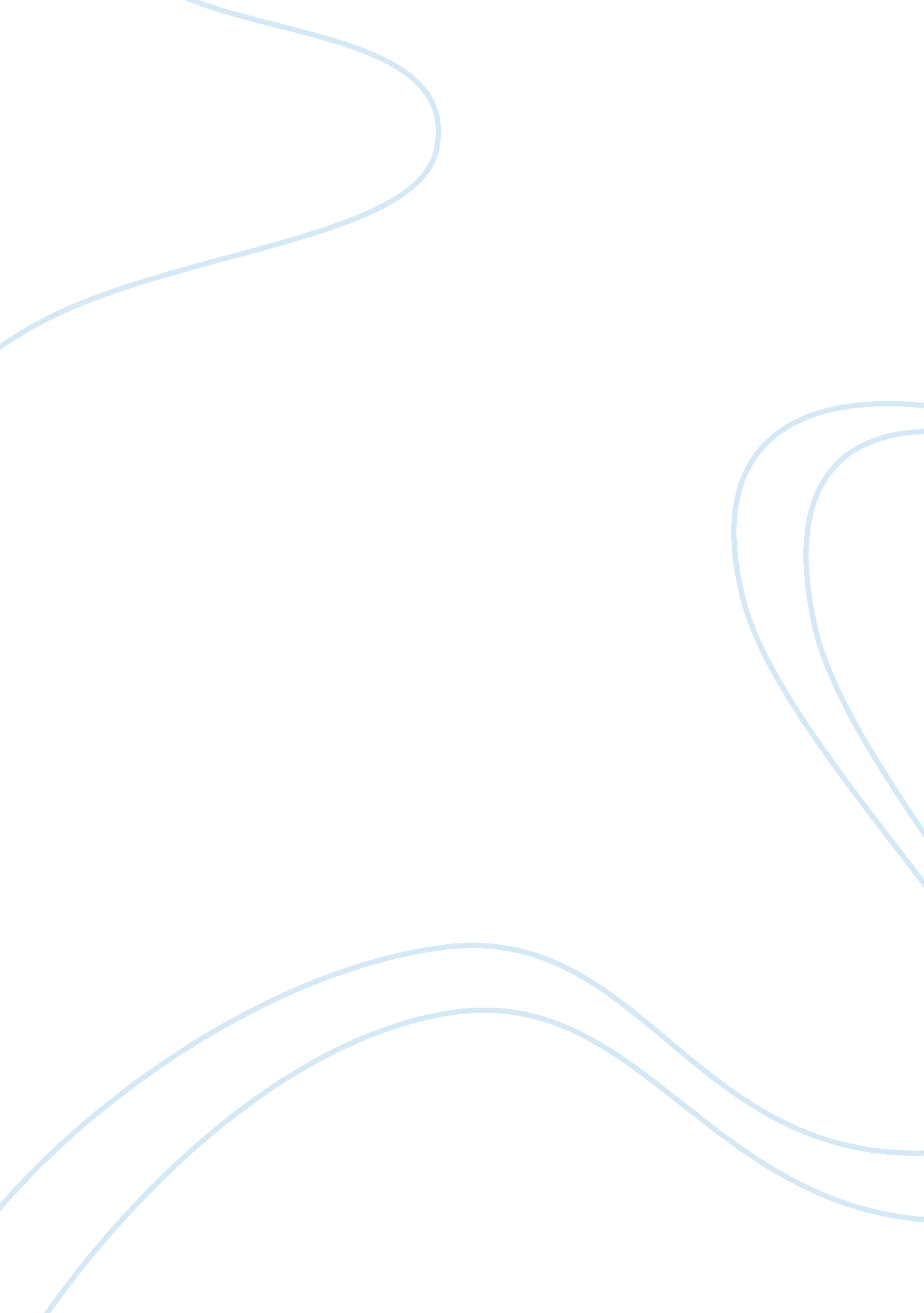 Statement of purpose for admission to the graduate program in the humanities pers...Education, University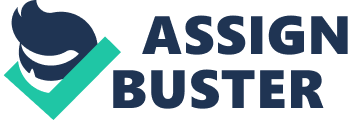 My goal in applying to the interdisciplinary graduate program in the Humanities is to become a teacher at the university level, and this particular college has an excellent reputation. Education is very important to me and I have a deep love for the arts and social sciences. 
I have a BA in Sociology and an MA in Public administration from Cal State Northridge and graduated with a 3. 91 GPA from my Master’s program. I was on the Dean’s List and Chancellor’s List during my time as a graduate student. For two years I was also a delegate at the Legislative Connection for the CSUN, working with elected officials on issues affecting higher education. 
Certainly my work as a police officer for the last six years has taught me that there are many social and economic problems in this country that cannot and should not simply be “ analyzed in conventional ways”, and I think education is one very important aspect in addressing them. I have had a great deal of experience interacting with the public, testifying in court cases and before grand juries, and dealing with a wide variety of issues ranging from drugs to gangs to terrorism. I have also had numerous opportunities to become involved in teaching, such as the training of new recruits and currently serving officers, as well as young people involved in the Police Explorer program. 
I would like to continue to work in education, only following a different career path that will allow me to put my practical and theoretical knowledge to work in teaching at the college and university levels. Thank you for considering my application. Regards, 